むぎのお世話リスト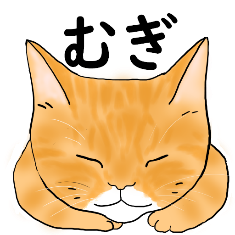 作成日：201x年xx月xx日食事医療/救急かかりつけ：　〇〇動物病院住所：　電話：・診察券なし。名前を言えばOK。・連れて行くときはキャリーに入れる。※ジッパーを開けて飛び出さないよう、念のため黄緑のシリンダーでロックする。※キャリーを開いておくと自分から匂いを嗅ぎに入ってくるので、その隙にジッパーを閉める。・3種混合ワクチン接種済（1回目 2018/10/26、2回目 2018/11/17）トイレその他	ファーミネーター（ポットの下の棚）で抜け毛を取る	キャットタワーに付いた抜け毛の掃除	ベッドの下にもぐるのは「怖い」「不安」「ひとりになりたい」ので出てくるまで待つ	お皿も時々洗う	目ヤニは湿らせたティシュでやさしくぬぐう。ハナクソは湿らせたベビー綿棒でやさしく取る。無理しない種類品名保管場所あげ方なくなったらドライフードMiaw Miaw（ミャウミャウ）キッチン下の一番左の細い棚ねこはぐと半々に混ぜる。1日数回。1回の量は多くてお皿の底が隠れるくらいまで。食べきれないと残すけれど、食べる量が多いと感じる時は一回の量を30粒くらいで。東急ストアで買える。楽天・Amazonでも購入可。ウェットフードMiaw Miaw（ミャウミャウ）キッチン上部の左の棚ドライをあげても食べずにごはんが欲しいと鳴いているときにあげる。1日1袋まで。残った分は冷蔵庫で保存。冷蔵庫から出してあげるときは少し温める。12ヶ月までの子ねこ用と子ねこ用以外がある。子ねこ用はドンキで買える。東急ストアには成猫用と成猫用と書いていないのがあるので、成猫用と書いていない方を購入。ドライフードねこはぐキッチン下の一番左の細い棚ミャウミャウと混ぜてあげる。ネット通販のみ。次回の届けは201x年x月x日。（解約するかも）おやつちゃおちゅーるキッチン上部の左の棚長めのお留守番の後や病院に行った後のごほうびとして。1日1本まで。東急ストア、ドンキの6階で買える。水水道水―朝と夕方、寝る前に交換。ゴミが入っていたら交換。うんち1日2回程度朝6時～8時と夜19時～21時頃に多いうんちは備え付けのスコップですくう。付いてくる猫砂ごとビニール袋へ。さらにトイレの上に置いてある防臭袋（薄紫色）に入れて捨てる。防臭袋が高いので、うんち1回分を入れた後は軽く結び、2回目をした後ギュッと結んでゴミ箱へ（1袋に2回分を入れて捨てている）。うんちのついた猫砂が時々あるので、割りばしで取り除く。取り除いた猫砂は下のトレーに捨てたりうんち袋に一緒に廃棄。トイレの壁にうんちがついてしまったらティッシュやウェットティッシュで拭き取る。おしっこ1日5回程度。昼間はあまりせず、朝と夕方以降にすることが多い。おしっこをすると木製チップの猫砂が崩れるので、スコップでかいて砂をスノコの下に落とす。片づけた後は猫砂を平らにする。猫砂の補充楽ちん猫トイレ「消臭・抗菌パインサンド」（アイリスオーヤマ）むぎが用を足した後にスノコの底が見えていたら足す。下から3cmくらいの量が入っていればOK。トレーの交換楽ちん猫トイレ「Ag+トレー」トイレの下にトレーがセットされている。引き出すとおしっこで崩れた猫砂がたまったトレーがあるので、セットされた紙製の使い捨てトレーを袋に入れて捨てる。新しいトレーがトイレの裏に置いてあるので、組み立てて設置する。（奥がヨレやすいのでセロテープで留める。ヨレると箱の外に砂がたまってしまい臭いの原因となる。）使い捨てトレーは2週間を目安に交換。本体のトレーは月1回水洗い。消臭剤楽ちん猫トイレ用消臭剤トイレの上部にセットしてある。猫砂とトレーの交換で臭いはほとんどしないが、臭いがどうしても気になるようになったら交換。